
Sachse Veterinary Hospital
International Canine Semen Bank- Texas
4730 Ranch Road Sachse, Texas 75048
972.442.4441   .   972.442.7908(fax)   .   sachsevet@yahoo.com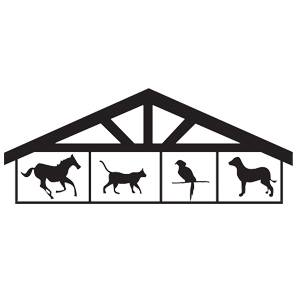 FROZEN SEMEN RELEASE FORM	This form must be completed and submitted to Sachse Veterinary Hospital ICSB – Texas before frozen semen can be released. This form is NOT a transfer of ownership. Please try to submit this form to arrive least 3 working days before requested shipping date. If notice is less than two days, a STAT fee will apply as follows: $90. Shipments requiring delivery to or from an airport will incur additional charges by ICSB. It may not be possible to ship frozen semen if notice is given to late. THIS FORM WILL EXPIRE 90 DAYS FROM THE DATE LISTED BY THE SIGNATURE OF OWNER BELOW. IF NO ACCURATE DATE IS LISTED BY THE SIGNATURE LIINE, ICSB WILL FILL IN THE DATE. FAX 972 442 7908Owner of Semen:                                                                                             			                                 		               I hereby authorize ICSB – TX to release _______ vial(s) of semen or breedings from the following dog:Registered Name: 												 Breed:						  Registry and No. 						Ship to: Name __________________________________________________________   Phone No. _____________________	Veterinary Facility _______________________________________________    Fax or E-mail ___________________	Address________________________________________________________   Zip Code _______________________For Use by: Bitch Owner __________________________________________________   Phone # _______________________	Address ________________________________________________________   Zip code _______________________Registered Name of Bitch _________________________________________________________________________________Registry and No _________________________________________________________This semen shipment should be shipped to arrive by ______ / ______ / ______
IF THE DATE IS UNKOWN AT THE TIME OF SUBMITTING THIS FRM PLEASE ENTER “WILL CALL” FOR THE DATE OF THE SHIPMENT														
Signature of Semen Owner:														
Printed Name of Semen Owner:														
Address of Semen OwnerPayment (Please Circle) 		Visa 	M/C	Amx	Disc	Check	Cash_________________________________	_____/_____	_________	________________________________
Credit Card No.				Exp. Date	CCV#		Name of Card Holder
Note: Account(s) must be current in order for frozen semen to be released for breeding. While costs are usually paid by the bitch owner, the semen owner is ultimately responsible for all costs to ICSB - TX and for all shipping charges that are forwarded to ICSB – TX.